2018年特奧融合運動夏令營 實施計畫一、目的：為培養智能障礙人士及其家庭成員對於運動體適能的認識及喜愛。藉由一系列動態的活動提升智障者及其家庭成員對於體適能運動的體認進而能主動進行體育活動，使其能擁有正當的休閒活動及運動技能，促進身心健康，建立自信，融入社會。二、主辦單位：中華民國智障者體育運動協會(中華台北特奧會) 三、承辦單位：新北市立新北特殊教育學校（新北市辦事處 2）四、活動日期：2018年8月4～6日（星期六、日、一） 五、活動地點：新北市立新北特殊教育學校(新北市林口區文化北一段425號)六、住宿地點：新北市立新北特殊教育學校學生宿舍（有空調，依報名運動員性別男女分房就寢。家長若需陪同住宿可能與運動員同性別學童同房，請斟酌考量)七、參加對象：(一) 特奧運動員及家庭成員(12 歲以上)。  (二) 凡年滿 12 歲領有中華民國身心障礙國民手冊之智障人士，可由學校單位與機構報名參加。八、名	額：80 名（含家庭成員）額滿為止。九、攜帶物品：健保卡、個人盥洗用具、換洗衣物、拖鞋、運動服裝(鞋)、 環保餐具、環保杯（水壺）、雨具、睡袋（建議自行準備睡袋或涼被，如需借用者，由本會向新北特教借用睡袋）等。十、報名方式：      （一）報名時間：即日起至 7 月 1 4日（五）止。             （二）報名費：非本會會員新台幣1800元整（特奧運動員及本會會員每人收費1200元整）。以郵局現金袋郵寄至本會高雄辦公室（807高雄市三民區凱旋一路97號，信封上請標註夏令營報名費，收件人：王子培 先生，電話：07-2251967）。      （三）報名方式：填妥報名表後傳真或 E-mail至新北特教學校。（所填報 名參加本活動之個人資料，僅供本活動相關用途使用）。         （四）聯絡人：饒哲瑋 組長   聯絡電話：02-26006768 轉 3005                傳  真：02-26091934   E-mail：a4394392002@gmail.com2018特奧融合運動夏令營課程表課程講師：新北特教饒哲瑋老師、新北特教梅哲祥老師、新北特教徐尚豪老師、                   新北特教葉綠芳老師十二、報到地點：8月4日   台北市接駁車09：30 (成淵高中校門口，捷運民權西路站旁靠承德路)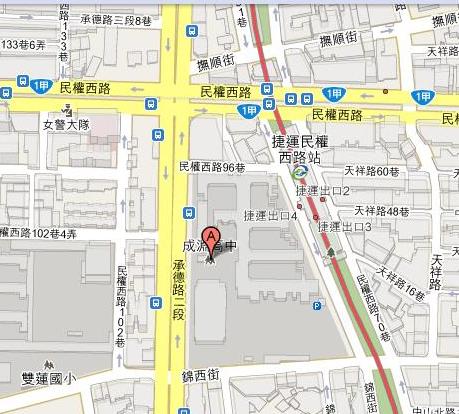 十三、附則：參加活動人員午餐、保險由主辦單位辦理，所提供之保險範圍為活動期間國內旅遊平安意外責任險。保險理賠：意外身故100萬暨意外醫療10萬元之額度。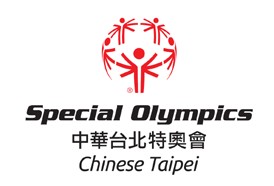     2018 年特奧融合運動夏令營報名表□本人同意所提個人資料及活動所拍攝之照片做為特奧會使用□搭乘接駁車登記：	人＊ 活動當天如發布颱風警報則取消辦理及退費。＊ 請於 7 月1 4日(五)前將報名表傳真：(02)2609-1934 至新北特殊教育學校    連 絡 人：饒哲瑋 組長連絡電話：(02)2600-6768 轉 3005E-mail：  a4394392002@gmail.com＊ 特奧會連絡人：王子培 執行秘書 (07)225-19678月4日(星期六)8月4日(星期六)8月4日(星期六)1000-1030體大志工認識特奧、行前講習新北特大會議室1030-1100報到、小隊分組新北特大會議室1100-1200特奧運動員認識新北特教（校園導覽）新北特大會議室1200-1400用膳時間 / 午休新北特大會議室1400-1425開幕式新北特活動中心1425-1430全體人員大合照新北特活動中心1430-1500暖身與籃球基本動作新北特活動中心1500-1750籃球進階練習新北特活動中心1800-1850晚餐新北特宿舍餐廳1900-2000團康活動新北特活動中心2000-2200盥洗新北特宿舍2200～熄燈就寢新北特宿舍8月5日(星期日)8月5日(星期日)8月5日(星期日)0730-0800起床盥洗新北特宿舍0800-0830早餐新北特宿舍餐廳0830-1000帶式橄欖球基本練習新北特活動中心1010-1200帶式橄欖球進階練習新北特活動中心1200-1400用膳時間 / 午休新北特大會議室1400-1530足球基礎練習新北特活動中心1530-1800足球進階練習新北特活動中心1800-1850晚餐新北特宿舍餐廳1900-2000團康活動新北特活動中心2000-2030盥洗新北特宿舍2200～熄燈就寢新北特宿舍8月6日(星期一)8月6日(星期一)8月6日(星期一)0730-0800起床盥洗新北特宿舍餐廳0800-0830早餐新北特宿舍餐廳0810-0900分組競賽-籃球新北特活動中心0910-1000分組競賽-帶式橄欖球新北特活動中心1010-1200分組競賽-足球新北特活動中心1200-1320用膳時間 / 午休新北特大會議室1320-1400頒獎/閉幕式/賦歸新北特大會議室運動員姓名性別□男	□女膳食□葷	□素出生年月日身分證字號緊急聯絡人手機：特殊需求(注意事項)□會自行攜帶睡袋或是涼被   □其他特殊需求或注意事項：□需由協會借用睡袋                                         □會自行攜帶睡袋或是涼被   □其他特殊需求或注意事項：□需由協會借用睡袋                                         □會自行攜帶睡袋或是涼被   □其他特殊需求或注意事項：□需由協會借用睡袋                                         □會自行攜帶睡袋或是涼被   □其他特殊需求或注意事項：□需由協會借用睡袋                                         □會自行攜帶睡袋或是涼被   □其他特殊需求或注意事項：□需由協會借用睡袋                                         運動員姓名性別□男	□女膳食□葷□素出生年月日身分證字號緊急聯絡人手機：特殊需求(注意事項)□會自行攜帶睡袋或是涼被   □其他特殊需求或注意事項：□需由協會借用睡袋                                         □會自行攜帶睡袋或是涼被   □其他特殊需求或注意事項：□需由協會借用睡袋                                         □會自行攜帶睡袋或是涼被   □其他特殊需求或注意事項：□需由協會借用睡袋                                         □會自行攜帶睡袋或是涼被   □其他特殊需求或注意事項：□需由協會借用睡袋                                         □會自行攜帶睡袋或是涼被   □其他特殊需求或注意事項：□需由協會借用睡袋                                         陪同人姓名性別□男	□女膳食□葷□素出生年月日身分證字號聯絡電話手機：與運動員關係